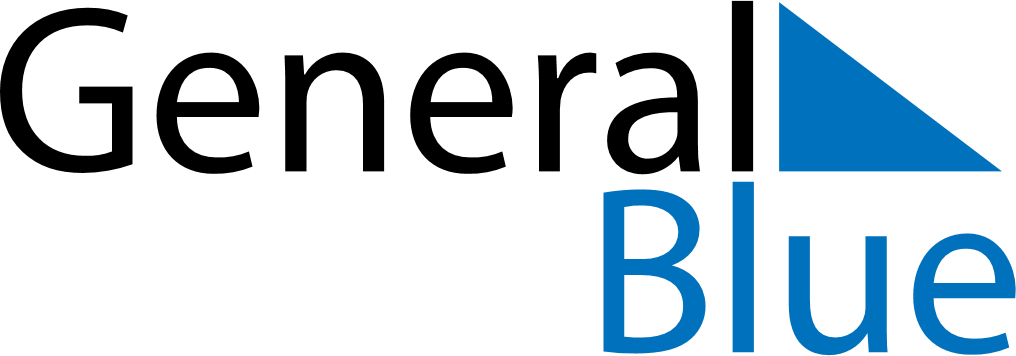 October 2018October 2018October 2018SerbiaSerbiaMondayTuesdayWednesdayThursdayFridaySaturdaySunday123456789101112131415161718192021World War II Serbian Victims Remembrance Day22232425262728293031